МатематикаГруппа  №6 «Мастер по лесному х/ву»преподаватель Давыдова Л.Г.адрес dawidowa. liubov @yandex.ruТема:  Точки экстремумаДать понятие критических точек2. Сформулировать  необходимое условие  экстремума.Сформулировать признак максимума функцииСформулировать признак минимума функцииНаписать план  нахождения экстремумов.Рассмотреть  пример нахождения экстремумовy=3x5−20x3−541. Найдем производную функции: y′=15x4−60x42. Приравняем её к нулю и решим уравнение:15x4−60x4=0.    |:15x4−4x2=0x2(x2-4)=0x=0       x2−4=0    x2=4                x=±23. Нанесем точки на числовую ось и определим, как меняется знак производной и как движется функция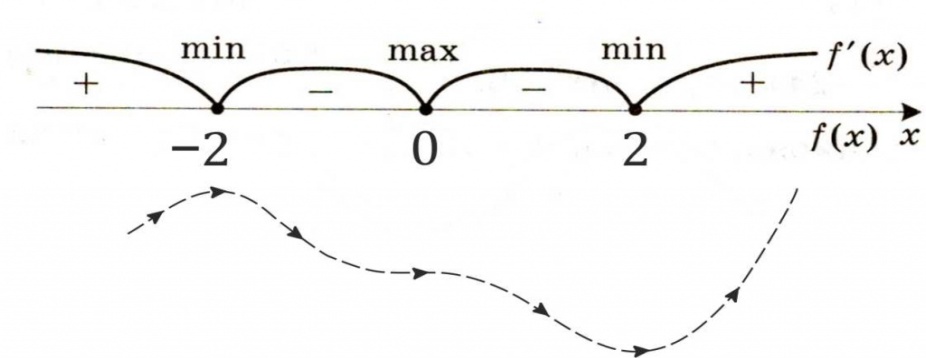 4. Ответ. Х ma[=-2    Х mш[=2Найти экстремумы функцииy=x2−2x−4